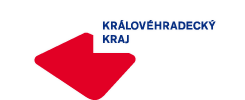 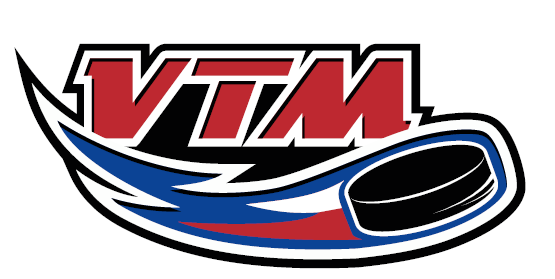 Pozvánkana druhý „Hokejový kemp U13“ (roč. 2003), který se koná v Třebechovicích p.O. dne 7.12.2015Sraz:		8.45 hodin ZS Třebechovice p.O.Ukončení:	v 15.0 hodinHráči vezmou s sebou kompletní hokejovou výstroj, švihadlo, zdravotní kartu pojištěnce a hokejovou láhev na pití. Každý nominovaný hráč uhradí 200,- Kč.Nominace – HC Wikov Hronov:V. Kubeček (G), S. Rubáček (O), O. Havelec (Ú), M. Polej (Ú)Nominace – HC Mountfield Hradec Králové:J. Tichý (G), M. Pelda (O), Š. Králík (O), M. Sodomka (O), P. Němec (O), T. Hočevar (O), Š.F.Marha (Ú), P. Moravec (Ú), Mi. Beneš (Ú), Ma. Beneš (Ú), A. Křeček (Ú), M. Štohanzl, F.Kleštinec, M. Hrčka, Š. Tomášek Nominace – HCM Jaroměř:M. Hájek (Ú), M. MachNominace – HC Krkonoše:Š. Táborský (O), J. Boukal (O), J. Chmelař (Ú), A. Jirků (Ú), A. Cerman (Ú)Nominace – HC Náchod:SoučekNominace SK HC Opočno:V. KoudelkaNominace – St. Nový Bydžov:M. Kloz (Ú)Martin Hosták  v.r. – předseda TMK a KMRoman Šinkovský – hl. trenér Bližší informace podá hl. trenér roč. Roman Šinkovský tel. č. 778 081 011.V Hradci Králové dne 27.11.2015